     БОЙОРОҠ                                                                                 РАСПОРЯЖЕНИЕ                             № 64                                                                                        от 21.12.2021 г.                                 «О  графике  отпусков  работников на 2022 год»                   Глава  сельского поселения                                      И.А.ШаяхметовБашкортостан Республикаhы Ишембай районы муниципаль районы Көҙән  ауыл советы ауыл биләмәhе хакимиәте 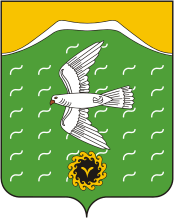       Администрация сельского поселения                    Кузяновский сельсовет                    муниципального района                    Ишимбайский район                    Республики БашкортостанСовет  урамы, 46                                  Көҙән  ауылы, Ишембай районы,               Башкортостан Республикаһы453234Тел.; 8(34794) 73-243, факс 73-200.Е-mail: kuzansp@rambler.ru                   ул. Советская, 46,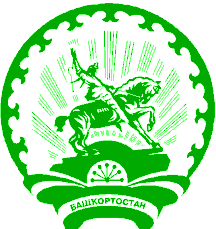   с.Кузяново, Ишимбайский район,                   Республика Башкортостан                  453234                  Тел.; 8(34794) 73-243, факс 73-200.Е-mail: kuzansp@rambler.ru№п/пФамилия, имя, отчествоДолжностьпо штатномурасписаниюКоличество дней          отпуска         Количество дней          отпуска              Дата     Дата№п/пФамилия, имя, отчествоДолжностьпо штатномурасписаниюОсновнойДополни-тельныйЗапланированнаяФакти-ческая1.Шаяхметов И.А.Глава СП       35     207.07-12.082.Хисматуллина Г.Х.Управл.делами       30     -01.09-30.093.Зарипова Э.С.Специалист 1 кат       30     106.06-06.074.Салимов А.З.Водитель        28     -01.08-28.08